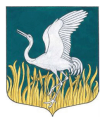 ЛЕНИНГРАДСКАЯ ОБЛАСТЬЛУЖСКИЙ МУНИЦИПАЛЬНЫЙ РАЙОНАДМИНИСТРАЦИЯМШИНСКОГО СЕЛЬСКОГО ПОСЕЛЕНИЯРаспоряжениеот   09 января 2024 года		         	     № 1-р                                     О создании комиссии по обследованиюобъекта на капитальный ремонт зданияСоциально-культурного центраМшинского сельского поселенияпо адресу: Ленинградская область, Лужский район,д. Пехенец, ул. Молодежная, д.1а 	В соответствии с Федеральным законом от 6 октября 2003 года №131-ФЗ «Об общих принципах организации местного самоуправления в Российской Федерации», на основании Устава Мшинского сельского поселения, Администрация Мшинского сельского поселенияПОСТАНОВЛЯЕТ: Создать комиссию по обследованию объекта на капитальный ремонт зданий Социально-культурного центра Мшинского сельского поселения (приложение 1).Комиссии по результатам обследований составить Акт визуального осмотра.Опубликовать Распоряжение на официальном сайте Администрации Мшинского сельского поселения Лужского муниципального района в сети «Интернет».И.о. главы администрацииМшинского   сельского поселения                                         		     В.В. КартавенкоПриложение № 1к Распоряжению администрации Мшинского  сельского поселенияот 09.01.2024 г. № 1-р   СОСТАВ комиссии по обследованию объекта на капитальный ремонт здания Социально-культурного центра Мшинского сельского поселения по адресу: Ленинградская область, Лужский район, д. Пехенец, Ул. Молодежная, д.1а Комиссия в составе:Председатель:Заместитель председателя комиссии:И.О. главы администрации Мшинского сельского поселения Лужского муниципального района Ленинградской области  Картавенко Владимир ВалерьевичЗаместитель главы администрации Медведева Ольга АнатольевнаЧлены: Представители администрации муниципального образования, учреждения культуры и др.:Ведущий специалист по управлению муниципальным имуществом и развитию инженерной структурыГладышева Елена ВладимировнаВедущий специалист по АХЧ, ГО и ЧСКузьмин Николай АлександровичДиректор СКЦ Мшинского сельского поселенияАгеенко Олеся Васильевна